EducationNovember-2005 | Master degree in computer science. Degree Good.ExperienceFebruary 2016 till now Administrative Assistant in PricewaterhouseCoopers/ BaghdadJob Responsibilities:Supporting Baghdad office with all administration tasks required. Such as organising meetings, arranging appointments, typing, booking transportation and accommodation, ordering stationery, dealing with correspondence, complaints and queries from clients, preparing letters, presentations and reports when needed.Arrange visas and follow up.Supervising and monitoring the work of secretarial, clerical and administrative staff.Managing office petty cash.Follow up on office and accommodation maintenance issues.Support HR, IT and Finance teams in Amman.Reference:Rula Tahagloq: email: rula.tahagloq@jo.pwc.com | Mobile: +962 (79) 7743 438October-2013-2016 lecturer assistantNahrain university/ College of Science/ Computer science department | Iraq/ Baghdad/ Al-jadriyaJob responsibilities: Responsible for managing and maintaining the LAN and the server computer of the college of science which connects 5 departments and 8 computer labs.Administrator of the electronic archive system that is used in the college to archive documents and connect the terminal archiving computers.Teaching computer science for under graduation stages students.Supervisor of two students working on a graduation-year research entitled "Electronic menu for restaurant on android"Reference:	Dr. Haithem Al-Ani  00964 7901162871Reasons for leaving the job:Enhance my abilitiesMore room for growthHaving bigger challengesLooking for a higher paying job24-11-2005 | October-2013 manager assistantIraqi ministry of higher education/ scholarships directorate | Iraq/ BaghdadJob responsibilities: Select Iraqi candidates to join scholarships in other countries according to a specific criteria, review their documents, make sure they are eligible, make interviews with the candidates and facilitate the process of their joining the scholarships, finally, follow up and advise the students in the countries where they study.Reference:Miss Huda KadhimAlwan  00964 7903488670November-2003 | 23-11-2005 graphic designerKululiraqnewspaper | Iraq/ BaghdadJob responsibilities: Design the newspaper pages using Adobe Photoshop and CorelDraw.January-2003 | August-2001 office managerAl-Kawakib Al-Tisaa trade company| Iraq/ BaghdadJob responsibilities: Supporting the office with all administration tasks required. Such as organising meetings, arranging appointments, typing, booking transportation and accommodation, ordering stationery, dealing with correspondence, complaints and queries from clients, preparing letters, presentations and reports when needed.· Arrange visas and follow up.Supervising and monitoring the work of secretarial, clerical and administrative staff.Managing office petty cash.Follow up on office and accommodation maintenance issues.Support HR, IT and Finance skills.Windows Xp, 7, 8, 2012 server, Ubuntu MS office suite including Word, Excel, Access, PowerPoint, and OutlookSeveralprogramming languagesKnowledge of techniques for planning, installing, supervising, and maintaining networksKnowledge of using Cisco routers and switchesLanguagesArabic (mother language)English (fluent)French (average)Aseel Basim Al-Najjar00964 7727356061Iraq/ Baghdad/ Alsaydiaaseel.b.najjar@gmail.com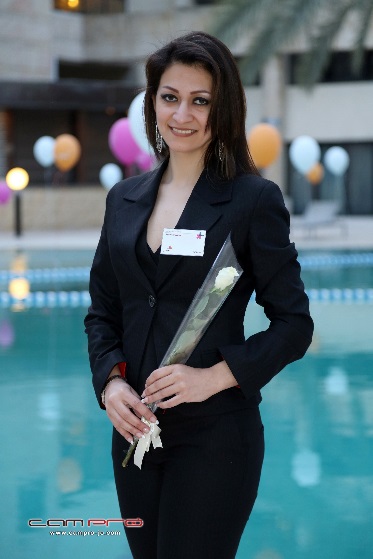 